INDICAÇÃO Nº 5014/2018“Indica ao Poder Executivo Municipal operação ‘tapa-buracos” (aberto pelo DAE), na Avenida Juscelino Kubitschek de Oliveira, defronte o número 526, no bairro Jardim Gerivá. Excelentíssimo Senhor Prefeito Municipal, Nos termos do Art. 108 do Regimento Interno desta Casa de Leis, dirijo-me a Vossa Excelência para sugerir que, por intermédio do Setor competente, seja executada operação “tapa-buracos” (aberto pelo DAE), na Avenida Juscelino Kubitschek de Oliveira, defronte o número 526, no bairro Jardim Gerivá. Justificativa:Munícipes procuraram este vereador cobrando providências em relação á buraco aberto pela equipe de serviços do DAE (Departamento de Água e Esgoto) no endereço supracitado. O buraco existente no local está danificando os veículos, dificultando o tráfego pela rua e aumentando o risco de acidentes, causando transtornos para os motoristas que transitam por essa via.Plenário “Dr. Tancredo Neves”, em 08 de novembro de 2.018.CELSO LUCCATTI CARNEIRO“Celso da Bicicletaria”-vereador-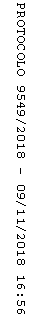 